Wójt Gminy SzemudGminne Centrum Kultury, Sportu i Rekreacji w SzemudzieSERDECZNIE ZAPRASZAJĄMIESZKAŃCÓW GMINY SZEMUD ORAZ GOŚCInaXIII Szemudzkie Targi Artystyczne - Boże Narodzenie 2016                                                                              4 grudnia 2016 r.w godz. 16.00 - 19.00 Hala widowiskowo-sportowa w SzemudzieW programie:Inauguracja świątecznej iluminacji                                          w gminie SzemudKoncert kolęd w wykonaniuJagody i Ilony Wojciechowskich  Losowanie świątecznych upominków wśród publiczności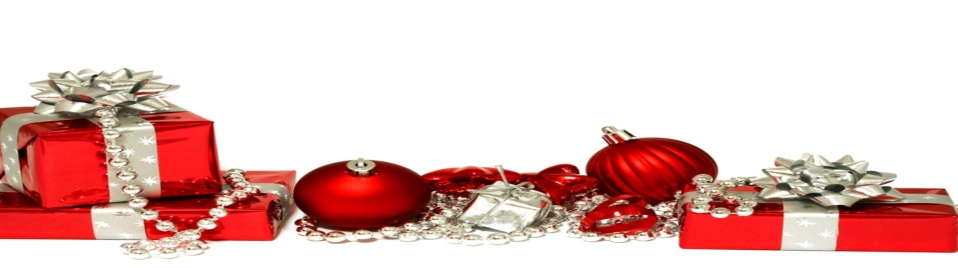 W trakcie Targów czynna będzie kawiarenka KGW Leśno                       Wstęp wolny 